REGELING 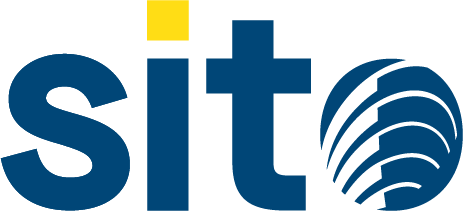 VERWERKERSOVEREENKOMSTDe ondergetekenden:[naam bedrijf], statutair gevestigd aan de [straat en huisnummer], [postcode] te [woonplaats], ingeschreven in het handelsregister onder nummer [nummer], rechtsgeldig vertegenwoordigd door [de heer/mevrouw voorletters naam], hierna te noemen “Verwerkingsverantwoordelijke”;en [naam bedrijf], statutair gevestigd aan de [straat en huisnummer], [postcode] te [woonplaats], ingeschreven in het handelsregister onder nummer [nummer], rechtsgeldig vertegenwoordigd door [de heer/mevrouw voorletters naam], hierna te noemen “Verwerker”; Hierna samen te noemen “Partijen” Overwegingen: Verwerkingsverantwoordelijke en Verwerker zijn een Dienstverleningsovereenkomst aangegaan. Een beschrijving van de diensten die Verwerker uitvoert staat vermeld in artikel 2 van deze overeenkomst. (hierna: “Diensten”):Verwerker zal als gevolg van de Dienstverleningsovereenkomst, voor zover dit noodzakelijk is voor de deugdelijke uitvoering van de Diensten, Persoonsgegevens Verwerken;Verwerkingsverantwoordelijke is ten aanzien van deze Persoonsgegevens aan te merken als Verwerkingsverantwoordelijke en Verwerker als verwerker in de zin van de Algemene Verordening Gegevensbescherming (hierna: “AVG”); Verwerkingsverantwoordelijke en Verwerker wensen in deze Overeenkomst de wederzijdse rechten en verplichtingen voor de Verwerking van Persoonsgegevens vast te leggen overeenkomstig de vereisten die voortvloeien uit de AVG. Komen als volgt overeen: Artikel 1 Definities  	In deze Overeenkomst betekenen de volgende begrippen hetgeen daarbij hieronder is vermeld wanneer zij met een hoofdletter worden geschreven: Betrokkene: degene op wie een Persoonsgegeven betrekking heeft in de zin van artikel 4 lid 1 AVG;Beveiligingsincident: een inbreuk op de beveiliging, die gevolgen heeft voor de Persoonsgegevens die zijn Verwerkt. De repressieve maatregelen en de herstelmaatregelen die eventueel zijn getroffen, zijn niet voldoende om deze gevolgen geheel weg te nemen. Als gevolg hiervan kan een Datalek ontstaan.Bijlage: een bijlage die aan deze Overeenkomst is gehecht en onlosmakelijk onderdeel uitmaakt van deze Overeenkomst.Datalek: een inbreuk op de beveiliging, die per ongeluk of op onrechtmatige wijze leidt tot onrechtmatige Verwerking of de vernietiging, het verlies, de wijziging of de ongeoorloofde verstrekking van of de ongeoorloofde toegang tot doorgezonden, opgeslagen of anderszins Verwerkte Persoonsgegevens, als bedoeld in artikel 4 lid 12 AVG.Diensten: alle dienstverlening van Verwerker, aan Verwerkingsverantwoordelijke, zoals beschreven in de Dienstverleningsovereenkomst, waarbij Verwerker Persoonsgegevens Verwerkt waarvoor Verwerkingsverantwoordelijke verantwoordelijk is in de zin van de AVG.Dienstverleningsovereenkomst: de overeenkomst d.d. [datum] waarbij Verwerkingsverantwoordelijke aan Verwerker opdracht heeft gegeven om de Diensten uit te voeren, waarbij Persoonsgegevens worden Verwerkt.Overeenkomst: onderhavige verwerkersovereenkomst; Persoonsgegeven(s): elk gegeven, betreffende een geïdentificeerde of identificeerbare natuurlijk persoon, dat Verwerker op grond van de Dienstverleningsovereenkomst Verwerkt of dient te Verwerken in de zin van artikel 4 lid 1 AVG.Verwerking(en): alle handelingen of reeks handelingen uitgevoerd op Persoonsgegevens, al dan niet door geautomatiseerde middelen, zoals verzamelen, vastleggen, structureren, opslaan, aanpassen of wijzigen, ophalen, raadplegen, gebruiken bekendmaken door overdracht, verspreiding of anderszins beschikbaar maken, afstemmen of combineren, blokkeren, wissen of vernietigen in de zin van artikel 4 lid 2 AVG. De Persoonsgegevens die onderdeel uitmaken van de Verwerking door Verwerker uit hoofde van deze Overeenkomst staan opgesomd in Bijlage 1.Sub-verwerker: de partij(en) die door Verwerker is/zijn ingeschakeld ter ondersteuning bij de uitvoering van de Diensten en die ten behoeve van Verwerker Persoonsgegevens Verwerkt/Verwerken en voldoen aan de definitie van  “verwerker” in de zin van artikel 4 sub 8 AVG.Artikel 2 Onderwerp en toepasselijkheid2.1 	Tenzij Partijen anders schriftelijk zijn overeengekomen, zijn de bepalingen van deze Overeenkomst van toepassing op iedere Verwerking van Persoonsgegevens door Verwerker die betrekking heeft op de uitvoering van de Diensten. 2.2	In het geval van strijdigheid tussen privacy bepalingen uit deze Overeenkomst en de Dienstverleningsovereenkomst prevaleren de bepalingen van deze Overeenkomst. In het geval van niet-privacy gerelateerde bepalingen heeft de Dienstverleningsovereenkomst voorrang.2.3	Verwerker en Verwerkingsverantwoordelijke zullen bij de uitvoering van zowel de Dienstverleningsovereenkomst als onderhavige Overeenkomst handelen conform alle wet- en regelgeving die gedurende de looptijd van de Overeenkomst van toepassing is of zal worden op de Verwerkingen door Verwerker, waaronder maar niet beperkt tot de AVG, de Telecommunicatiewet en de Nederlandse Reclame Code.2.4	Verwerkingsverantwoordelijke heeft en houdt volledige zeggenschap over de Persoonsgegevens en de doeleinden van haar Verwerking. 2.5	Verwerker Verwerkt de Persoonsgegevens op behoorlijke en zorgvuldige wijze. 2.6	Verwerker Verwerkt de Persoonsgegevens uitsluitend ten behoeve van de uitvoering van de Diensten conform de schriftelijke instructies van Verwerkingsverantwoordelijke, in overeenstemming met de door Verwerkingsverantwoordelijke bepaalde doeleinden zoals weergegeven in Bijlage 2 en middelen en met inachtneming van de door Verwerkingsverantwoordelijke vastgestelde bewaartermijnen, tenzij een dergelijke handelwijze in strijd is met de vigerende wet- en regelgeving. Het is Verwerker niet toegestaan om de Persoonsgegevens voor andere of eigen doeleinden te Verwerken. Voor de uitvoering van de Diensten kunnen uitsluitend de categorieën Persoonsgegevens worden Verwerkt die in Bijlage 1 zijn gespecificeerd.2.7	In Bijlage 3 staat per Dienst beschreven welke (groepen) medewerkers van Verwerker toegang tot de Persoonsgegevens hebben en welke Verwerkingen door medewerkers zijn toegestaan.	2.8 	Verwerkingsverantwoordelijke kan redelijke additionele, schriftelijke instructies aan Verwerker geven of de aanwijzingen in deze Overeenkomst wijzigen. 2.9	Verwerkingsverantwoordelijke garandeert dat haar instructies/aanwijzingen uit lid 8 van dit artikel aan Verwerker in overeenstemming zullen zijn met de in artikel 2.3 genoemde regelgeving. Artikel 3 Beveiligingsmaatregelen en inspectie3.1	Verwerker neemt alle passende technische en organisatorische maatregelen om de Persoonsgegevens adequaat te beveiligen en beveiligd te houden tegen verlies of enige vorm van onzorgvuldig, ondeskundig, onwettig, of onrechtmatige gebruik of verwerking, waarbij rekening wordt gehouden met de laatste stand van de techniek. De door Verwerker gehanteerde maatregelen zijn uiteengezet in Bijlage 4. Verwerker zal deze maatregelen gedurende de Overeenkomst handhaven en periodiek controleren en waar nodig aanscherpen/verbeteren/vernieuwen. In het geval een wijziging plaatsvindt met betrekking tot de maatregelen zal Verwerker Verwerkingsverantwoordelijke hiervan zo spoedig mogelijk in kennis stellen.3.2	Verwerker zal op verzoek van Verwerkingsverantwoordelijke een door haar aan te wijzen onafhankelijke IT-auditor of deskundige een onderzoek te laten uitvoeren ten aanzien van de organisatie van Verwerker, teneinde te doen vaststellen dat Verwerker aan het bepaalde met betrekking tot de bescherming van de vertrouwelijkheid, integriteit, beschikbaarheid en beveiliging van Persoonsgegevens en vertrouwelijke gegevens zoals omschreven in de Overeenkomst voldoet. Verwerker is verplicht de bevindingen van de IT-auditor of deskundige na een verzoek ter zake aan Verwerkingsverantwoordelijke ter beschikking te stellen.3.3	De kosten van de audit op verzoek komen voor rekening van Verwerkingsverantwoordelijke, tenzij uit de bevindingen van de audit blijkt dat Verwerker de bepalingen uit de Overeenkomst niet is nagekomen. In dat geval komen de kosten voor rekening van Verwerker. 3.4	Een controle als bedoeld in artikel 3.2 mag de bedrijfsactiviteiten van Verwerker niet onnodig verstoren. 3.5	Verwerkingsverantwoordelijke zal de controle minimaal tien dagen voor aanvang schriftelijk aankondigen aan Verwerker, voorzien van een omschrijving op welke onderdelen de controle ziet en het controleproces. 3.6 	Indien Verwerker tekortschiet in het nemen van (de hiervoor genoemde) passende technische en organisatorische beveiligingsmaatregelen en vervolgens nalaat binnen een door Verwerkingsverantwoordelijke gestelde redelijke termijn passende maatregelen te treffen, is Verwerkingsverantwoordelijke gerechtigd indien mogelijk om deze maatregelen op kosten van Verwerker uit te voeren of te laten voeren. 3.7 	Verwerker garandeert dat iedere Verwerking van Persoonsgegevens uit hoofde van de Diensten, door haarzelf of namens haar Sub-verwerkers, binnen de Europese Economische Ruimte (EER) plaats zal vinden of naar of vanuit landen die een passend beschermingsniveau waarborgen in overeenstemming met de van toepassing zijnde privacyregelgevingArtikel 4 Meldplicht Datalekken en Beveiligingsincidenten4.1	Een Beveiligingsincident, Datalek of schending van de geheimhoudingsplicht met betrekking tot Persoonsgegevens, ontstaan bij de uitvoering van de Diensten, zal door Verwerker direct, doch uiterlijk binnen 24 uur na de eerste ontdekking van het incident, aan Verwerkingsverantwoordelijke worden gemeld. Verwerker zal alle redelijkerwijs benodigde maatregelen treffen om (verdere) onbevoegde kennisneming, wijziging, en verstrekking dan wel anderszins onrechtmatige Verwerking te voorkomen of te beperken en een schending van beveiligingsmaatregelen, schending van de geheimhoudingsplicht of verder verlies van vertrouwelijke gegevens te beëindigen en in de toekomst te voorkomen. Deze bepaling is van toepassing op incidenten bij Verwerker en haar eventuele Sub-verwerkers.4.2	Een melding als bedoeld in artikel 4.1 wordt door Verwerker gedaan aan de [naam functionaris] van Verwerkingsverantwoordelijke:	Telefoonnummer: [telefoon]	E-mailadres: [e-mailadres]4.3	De informatieplicht van Verwerker jegens Verwerkingsverantwoordelijke behelst in ieder geval de volgende informatie: (i) de (mogelijk) getroffen Persoonsgegevens, (ii) de vastgestelde en verwachte gevolgen van het incident voor de Verwerking van de Persoonsgegevens en (iii) de daarbij betrokken personen en de maatregelen die zijn getroffen en zullen worden getroffen om de negatieve gevolgen van het incident te beperken. 4.4	Verwerker zal op verzoek van Verwerkingsverantwoordelijke meewerken aan het informeren van de bevoegde autoriteiten en Betrokkene(n).4.5	Verwerker maakt schriftelijke afspraken met haar Sub-verwerkers over het melden van Beveiligingsincidenten, Datalekken en/of een schending van de geheimhoudingsplicht aan Verwerker, die de Verwerker en Verwerkingsverantwoordelijke in staat stellen verplichtingen in het geval van een incident zoals beschreven in artikel 4.1 na te leven. In deze afspraken moet in ieder geval de verplichting worden opgenomen dat de Sub-verwerker de Verwerker direct, maar uiterlijk binnen 18 uur na de eerste ontdekking zal informeren over een incident zoals beschreven in artikel 4.1 en op verzoek van Verwerkingsverantwoordelijke zal meewerken aan het informeren van de bevoegde autoriteiten en Betrokkene(n).Artikel 5 Inschakeling Sub-verwerkers 5.1 	Verwerker maakt bij de uitvoering van de Diensten gebruik van de hulp van Sub-verwerkers. Een overzicht van de Sub-verwerkers is opgenomen in Bijlage 5. Verwerkingsverantwoordelijke geeft door ondertekening van de Overeenkomst toestemming voor de inschakeling van Sub-verwerkers door Verwerker ten behoeve van de uitvoering van de Diensten. Verwerker is niet gerechtigd bij de Verwerking van de Persoonsgegevens andere dan de in Bijlage 5 genoemde Sub-verwerkers in te schakelen zonder voorafgaande schriftelijke toestemming van Verwerkingsverantwoordelijke. 5.2	Verwerker zal schriftelijk aan haar Sub-verwerkers ten minste dezelfde verantwoordelijkheden en verplichtingen opleggen die aan haar zijn opgelegd uit hoofde van deze Overeenkomst. Verwerker sluit hiertoe een verwerkersovereenkomst met haar Sub-verwerkers, welke overeenkomst voldoet aan de verplichtingen uit artikel 28 lid 3 AVG (onder meer: een beschrijving van het onderwerp en de duur van de Verwerking, de aard en het doel van de Verwerking, het soort Persoonsgegevens en de categorieën van Betrokkenen, en de rechten en verplichtingen van Verwerker). 5.3	Verwerker blijft in de verhouding tussen Partijen altijd aanspreekpunt en volledig verantwoordelijk en aansprakelijk voor de naleving van de bepalingen uit deze Overeenkomst van door haar ingeschakelde Sub-verwerkers, inclusief de naleving van de nadere voorwaarden als bedoeld in het voorgaande lid. Artikel 6 Geheimhoudingsplicht 6.1	Verwerker houdt alle bedrijfsgegevens van Verwerkingsverantwoordelijke, inclusief alle aan haar verstrekte Persoonsgegevens geheim. Verwerker zorgt ervoor dat de Persoonsgegevens niet direct of indirect ter beschikking (kunnen)komen van derden, tenzij schriftelijk anders is overeengekomen, dan wel indien en voor zover een wettelijk voorschrift of vonnis tot enige bekendmaking verplicht. Indien van een dergelijke verplichting op enig moment sprake zou zijn, dan wel indien Verwerker met een verzoek tot openbaarmaking wordt geconfronteerd neemt Verwerker direct contact op met Verwerkingsverantwoordelijke, tenzij dit op basis van een wettelijke verplichting niet geoorloofd zou zijn. 6.2	Verwerker zorgt ervoor dat haar (toekomstig) personeel, dan wel personen die werkzaamheden voor haar verrichten, bijvoorbeeld Sub-verwerkers, op basis van een overeenkomst van opdracht of anderszins, schriftelijk gebonden zijn aan de in dit artikel opgenomen geheimhoudingsplicht. Er is een geheimhoudingsverklaring opgenomen in de arbeidsovereenkomst dan wel het arbeidsvoorwaardenreglement en tevens is het privacy beleid opgenomen in dit arbeidsvoorwaardenreglement. Artikel 7 Vernietiging en back-up 7.1	Verwerker stelt alle Persoonsgegevens op eerste verzoek van Verwerkingsverantwoordelijke, doch uiterlijk binnen tien werkdagen na het einde van deze Overeenkomst ter beschikking aan Verwerkingsverantwoordelijke. 7.2	Verwerker is verplicht alle Persoonsgegevens op eerste verzoek van Verwerkingsverantwoordelijke volledig en onherroepelijk te verwijderen. 7.3	Indien na het einde van de Overeenkomst vaststaat dat Verwerkingsverantwoordelijke alle Persoonsgegevens in een door Verwerkingsverantwoordelijke schriftelijk geaccepteerd technisch formaat bezit, verwijdert Verwerker alle Persoonsgegevens volledig en onherroepelijk binnen veertien dagen nadat is vastgesteld dat Verwerkingsverantwoordelijke de Persoonsgegevens bezit. 7.4	Verwerker kan afwijken van het in beide voorgaande leden bepaalde, voor zover ten aanzien van Persoonsgegevens een wettelijke bewaartermijn zou gelden of voor zover dat noodzakelijk is om tegenover Verwerkingsverantwoordelijke nakoming van haar verbintenissen te bewijzen. 7.5	Verwerker maakt minimaal een keer per week reserve kopieën van de door haar Verwerkte Persoonsgegevens. Artikel 8 Recht van inzage, correctie en verzet van Betrokkene 8.1	Verwerker zal haar volledige medewerking verlenen opdat Verwerkingsverantwoordelijke kan voldoen aan haar wettelijke verplichtingen in het geval dat een Betrokkene zijn rechten uitoefent op grond van de AVG. 8.2	Indien een Betrokkene met betrekking tot de uitvoering van zijn rechten onder de  AVG direct contact opneemt met Verwerker, dan gaat Verwerker hier – behoudens uitdrukkelijke andersluidende instructie van Verwerkingsverantwoordelijke –  in eerste instantie niet (inhoudelijk) op in, maar bericht zij dit onverwijld aan Verwerkingsverantwoordelijke met een verzoek om nadere instructies.8.3	Verwerker zal verder op eerste verzoek van Verwerkingsverantwoordelijke zo spoedig mogelijk, doch uiterlijk binnen vijf werkdagen nadat daartoe een verzoek is gedaan, overgaan tot:a.	het schriftelijk verstrekken van alle benodigde informatie die Verwerkingsverantwoordelijke nodig mocht hebben; b.	het verbeteren, aanvullen, verwijderen of afschermen van Persoonsgegevens. Artikel 9 Aansprakelijkheid 9.1	De aansprakelijkheid van Verwerker voor schade als gevolg van een toerekenbare tekortkoming in de nakoming van de Overeenkomst, dan wel uit onrechtmatige daad of anderszins is per gebeurtenis (een reeks opvolgende gebeurtenissen geldt als één gebeurtenis) beperkt tot de vergoeding van directe schade tot het bedrag dat in het desbetreffende geval uit hoofde van de haar gesloten beroepsaansprakelijkheidsverzekering(en) wordt uitbetaald, vermeerderd met het bedrag van het eigen risico. 9.2	Indien en voor zover om welke reden dan ook geen uitkering krachtens de in artikel 9.1 bedoelde verzekering plaatsvindt, is de aansprakelijkheid van Verwerker beperkt tot de directe schade van ten hoogste het bedrag dat is opgenomen in de onderliggende Dienstverleningsovereenkomst.9.3	Verwerker is niet aansprakelijk voor gevolgschade en/of overige indirecte schade. Onder indirecte schade wordt verstaan alle schade die geen directe schade is en daarmee in ieder geval, maar niet beperkt tot, gevolgschade, gederfde winst, gemiste besparingen, verminderde goodwill, schade door bedrijfsstagnatie of schade door het niet behalen van marketingdoeleinden.9.4	De beperking van aansprakelijkheid zoals opgenomen in de artikelen 9.1 tot en met 9.3 geldt niet in geval sprake is van opzet of grove schuld zijdens Verwerker.9.5	Iedere vordering tot schadevergoeding van Verwerkingsverantwoordelijke op Verwerker die niet schriftelijk bij Verwerker is gemeld, vervalt door het enkele verloop van twaalf (12) maanden nadat Verwerkingsverantwoordelijke bekend is geworden, dan wel bekend had kunnen worden met het bestaan van de vordering.9.6	Een partij vrijwaart de andere partij voor alle vorderingen, aanspraken en boetes van derden (bijvoorbeeld Betrokkenen of competente toezichthouders) en voor alle daarmee verband houdende schade en redelijke kosten, die voortvloeien uit of betrekking hebben op de niet-nakoming door deze partij van de verplichtingen onder deze Overeenkomst en/of schending van een wettelijke verplichting.Artikel 10 Beëindiging10.1	De Overeenkomst is voor onbepaalde tijd aangegaan en eindigt – zonder dat nadere handelingen van Partijen vereist zijn – op het tijdstip dat de Dienstverleningsovereenkomst eindigt. Beëindiging van deze Overeenkomst laat onverlet de werking van de bepalingen van deze Overeenkomst die gezien hun aard na beëindiging dienen voort te duren. Tot die laatste categorie bepalingen horen onder meer, zonder daartoe te zijn beperkt, de bepalingen omtrent geheimhouding en geschillen. Tussentijdse opzegging van de Overeenkomst is niet toegestaan.10.2	Partijen doen afstand van hun recht deze Overeenkomst te ontbinden. Artikel 11 Overig 11.1	Wijzigingen van deze Overeenkomst zijn uitsluitend geldig indien deze tussen Partijen schriftelijk zijn overeengekomen. 11.2	Partijen verklaren over en weer volledige medewerking aan de uitvoering van deze Overeenkomst te verlenen.11.3	Verwerker is niet gerechtigd de nakoming van haar verplichtingen uit deze Overeenkomst op te schorten, te verrekenen of afhankelijk te stellen van enige actie of verklaring van Verwerkingsverantwoordelijke. Verzuim van Verwerkingsverantwoordelijke kan op geen enkele manier leiden tot het niet nakomen van de verplichtingen van Verwerker onder deze Overeenkomst. In een dergelijk geval ontstaat voor Verwerker enkel een recht op schadevergoeding dat zij kan verhalen op Verwerkingsverantwoordelijke.11.4	Op deze overeenkomst is uitsluitend Nederlands recht van toepassing. 11.5	Partijen zullen bij geschillen verband houdende met deze Overeenkomst eerst samen in overleg treden. Indien dit overleg niet tot oplossing leidt, zullen Partijen geschillen verband houdende met de Overeenkomst uitsluitend voorleggen aan de Nederlandse rechter. De bevoegde Nederlandse rechter is de rechter van het arrondissement waarin Verwerker is gevestigd. Aldus, inclusief Bijlage(n) [1, 2, 3, 4 en 5] overeengekomen en in tweevoud opgemaakt te [plaats] op [datum]Verwerkingsverantwoordelijke [naam bedrijf]Namens deze:	[voorletters naam]Functie:		[functie]Verwerker [naam bedrijf]Namens deze:	[voorletters naam]Functie:		[functie][ondertekening]BIJLAGE 1Persoonsgegevens die worden Verwerkt bij uitvoering van de DienstenDe volgende gegevens worden door de Verwerker verwerkt:[Naam][Adres][Postcode] [Woonplaats][Telefoonnummer][E-mailadres][Geboortedatum][Geboorteplaats][Nationaliteit][Titels][Functie][Kopie ID-bewijs][Rekeningnummer][BSN-nummer]Deze gegevens mogen enkel worden verwerkt binnen de in Bijlage 2 vermelde doeleinden.BIJLAGE 2Doeleinden van Verwerkingen[omschrijven]BIJLAGE 3Overzicht van de (groepen) medewerkers van Verwerker die per Dienst toegang hebben tot de Persoonsgegevens, alsmede welke Verwerkingen door medewerkers zijn toegestaan.In tabel 1 staan de functierollen en/of functiegroepen van medewerkers van Verwerker die toegang hebben tot bepaalde Persoonsgegevens en daarachter vermeld welke Verwerkingen zij ten aanzien van de Persoonsgegevens mogen uitvoeren.
Tabel 1: groepen medewerkers en hun VerwerkingenBIJLAGE 4Technische en organisatorische beveiligingsmaatregelenVoorbeelden van de door Verwerker genomen technische maatregelen:Verwerker maakt gebruik van [een Cloud omgeving] deze wordt door verschillende factoren beschermt te weten:[Er wordt een sterk wachtwoorden beleid gehanteerd.][Multifactor authenticatie voor het toegang krijgen tot de [naam werkomgeving] via [het publieke web portaal.] [Alle sites worden gepubliceerd door een Netscaler met daarop geactiveerde beveiligingsfeatures zoals web application firewall.] [Netwerk segmentering is toegepast binnen de Cloud omgeving.][Maandelijkse PEN testen op externe pagina`s die vanuit de datacenter locatie worden gepubliceerd.][Op alle servers staat f-secure antivirus met deep guard functionaliteit enabled.][De cloud omgeving wordt beschermd door twee Next Generation Firewalls met Unified Threat Management functionality (UTM).][De infrastructuur (on site) is fysiek beveiligd.]Voorbeelden van de door Verwerker genomen organisatorische maatregelen:[alle personen die namens [naam Verwerker] kennis hebben van gegevens, zijn gehouden aan de geheimhouding ervan][alle werknemers van [naam Verwerker] zijn geïnformeerd over het belang van de bescherming van persoonsgegevens][naam Verwerker] heeft een privacyteam samengesteld die het centraal aanspreek- en adviespunt binnen [naam Verwerker] is voor alle privacy gerelateerde onderwerpen][bezoekers dienen zich te melden bij de receptie][het pand is voorzien van een beveiligingssysteem en wordt ’s-avonds afgesloten door een daartoe bevoegde particulier beveiliger]BIJLAGE 5Overzicht Sub-verwerkersVerwerker maakt bij de uitvoering van de Diensten gebruik van de hulp van de volgende Sub-Verwerkers:Functie(groep)(Categorie) PersoonsgegevensType Verwerking[omschrijven]Alle genoemd in bijlage 1Alle[omschrijven]Alle genoemd in bijlage 1Alle[omschrijven]Alle genoemd in bijlage 1Alle[omschrijven]Alle genoemd in bijlage 1Alle[omschrijven]Alle genoemd in bijlage 1Alle[omschrijven]Alle genoemd in bijlage 1AlleNaam Sub-verwerkerWelk onderdeel van de Dienst wordt uitgevoerd?Welke Persoonsgegevens worden Verwerkt?[naam Sub-verwerker]ICT ondersteuningPersoonsgegevens opgenomen in bijlage 1[naam Sub-verwerker]ICT ondersteuning en softwareleverancierPersoonsgegevens opgenomen in bijlage 1[naam Sub-verwerker]DocumentmanagementsysteemPersoonsgegevens opgenomen in bijlage 1[naam Sub-verwerker]PapiervernietigingPersoonsgegevens opgenomen in bijlage 1[naam Sub-verwerker]Inkomend factuurregisterNaam, telefoonnummer en e-mailadres fiatteurs, gegevens op inkoopfacturen /  crediteurgegevens[naam Sub-verwerker]Boekhoudpakket Persoonsgegevens opgenomen in bijlage 1[naam Sub-verwerker]Rapportage programma financieel (jaarrekening / financiële cijfers)Persoonsgegevens opgenomen in bijlage 1